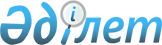 О материальном обеспечении детей-инвалидов, воспитывающихся и обучающихся на дому
					
			Утративший силу
			
			
		
					Решение XI сессии Карагандинского областного Маслихата от 17 марта 2005 года N 174. Зарегистрировано Департаментом юстиции Карагандинской области 31 марта 2005 года за N 1754. Утратило силу - решением II сессии Карагандинского областного Маслихата от 2 марта 2012 года N 33      Сноска. Утратило силу - решением II сессии Карагандинского областного Маслихата 02.03.2012 N 33.

     Во исполнение ст.23 Закона Республики Казахстан от 21 июня 1991 года "О социальной защищенности инвалидов в Республике Казахстан" и в соответствии с Законом Республики Казахстан от 23 января 2001 года N 148 "О местном государственном управлении в Республике Казахстан" областной Маслихат РЕШИЛ: 

     1. Обеспечить с 1 января 2005 года предоставление материального обеспечения на детей-инвалидов, воспитывающихся и обучающихся на дому. 

     2. Предоставить размер материального обеспечения на детей-инвалидов, воспитывающихся и обучающихся на дому, в сумме 5198 тенге в квартал на каждого ребенка-инвалида. 

     3. Установить, что: 

     1) материальное обеспечение предоставляется на рожденных, усыновленных, а также взятых под опеку детей в возрасте до 18 лет (кроме детей-инвалидов, находящихся на полном государственном обеспечении, и детей-инвалидов, в отношении которых родители лишены родительских прав) одному из родителей или лицу, его заменяющему, независимо от дохода семьи. 

     2) материальное обеспечение предоставляется с момента возникновения права на его получение, но не более, чем за 6 месяцев до месяца обращения, на срок, установленный в заключении межведомственной психолого-медико-педагогической консультации при областном департаменте образования. 

     3) выплата материального обеспечения производится за истекший месяц по мере поступления финансирования. При наличии обстоятельств, повлекших прекращение выплаты надбавки (достижение ребенком-инвалидом возраста 18 лет, смерть ребенка-инвалида, снятие инвалидности), выплата надбавки прекращается с месяца, следующего за тем, в котором наступили соответствующие обстоятельства. 

     4. Акимату области: 

     1) обеспечить назначение и выплату материального обеспечения структурными подразделениями уполномоченного органа по месту жительства детей-инвалидов на основании заявления одного из родителей или лица, его заменяющего, с указанием номера открытого счета в организациях по выплате материального обеспечения (филиалы банков второго уровня или другие организации, имеющие лицензию на осуществление данного вида операций) и следующих документов: 

     документа, удостоверяющего личность заявителя, в том числе для оралманов - вида на жительство или удостоверения оралмана; 

     свидетельства о рождении ребенка-инвалида; 

     справки медико-социальной экспертной комиссии (установленного образца) об установлении инвалидности; 

     книги учета жильцов (поквартирной карточки, домовой книги); 

     заключения межведомственной психолого-медико-педагогической консультации при областном департаменте образования о необходимости воспитания и обучения ребенка-инвалида на дому. 

     Решение о назначении материального обеспечения утверждается руководителем структурного подразделения уполномоченного органа. 

     2) разрешить вопрос по финансированию материального обеспечения на детей-инвалидов, воспитывающихся и обучающихся на дому, в соответствии с планами финансирования по обязательствам и платежам в пределах средств, предусмотренных в областном бюджете. 

     5. Контроль за исполнением данного решения возложить на постоянную комиссию по социально-культурному развитию и социальной защите населения (Адекенов С.М.). 

     6. Настоящее решение вводится в действие с 1 января 2005 года.      Председатель сессии      Секретарь областного Маслихата 
					© 2012. РГП на ПХВ «Институт законодательства и правовой информации Республики Казахстан» Министерства юстиции Республики Казахстан
				